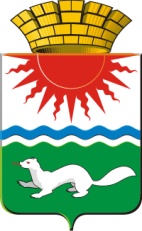 АДМИНИСТРАЦИЯ СОСЬВИНСКОГО ГОРОДСКОГО ОКРУГАПОСТАНОВЛЕНИЕот 09.03.2017 № 151	          р.п. СосьваО внесении изменений в Порядок проведения оценки регулирующего воздействия проектов нормативных правовых актов администрации Сосьвинского городского округа, утвержденный постановлением администрации Сосьвинского городского округа от 16.11.2015 № 971 «Об утверждении Порядков проведения оценки регулирующего воздействия проектов нормативных правовых актов администрации Сосьвинского городского округа и проведения экспертизы нормативных правовых актов администрации Сосьвинского городского округа, затрагивающих вопросы осуществления предпринимательской и инвестиционной деятельности» (в редакции от 30.09.2016 № 757)В соответствии с Федеральным законом от 30.12.2015 № 2015 № 447-ФЗ «О внесении изменений в отдельные законодательные акты Российской Федерации по вопросам оценки регулирующего воздействия проектов нормативных правовых актов и экспертизы нормативных правовых актов», Законом Свердловской области от 14.07.2014 № 74-ОЗ «Об оценке регулирующего воздействия проектов нормативных правовых актов Свердловской области и проектов муниципальных нормативных правовых актов и экспертизе нормативных правовых актов Свердловской области и муниципальных нормативных правовых актов», постановлением администрации  Сосьвинского городского округа от 29.10.2015     № 913 «О внедрении системы оценки регулирующего воздействия нормативных правовых актов администрации  Сосьвинского городского округа», руководствуясь статьями 30, 45 Устава Сосьвинского городского округа, администрация Сосьвинского городского округаПОСТАНОВЛЯЕТ:1. Внести в Порядок проведения оценки регулирующего воздействия проектов нормативных правовых актов администрации Сосьвинского городского округа, утвержденный постановлением администрации Сосьвинского городского округа от 16.11.2015 № 971 «Об утверждении Порядков проведения оценки регулирующего воздействия проектов нормативных правовых актов администрации Сосьвинского городского округа и проведения экспертизы нормативных правовых актов администрации Сосьвинского городского округа, затрагивающих вопросы осуществления предпринимательской и инвестиционной деятельности», следующие изменения:1) пункт 15 изложить в новой редакции:«6. Оценке регулирующего воздействия подлежат затрагивающие вопросы осуществления предпринимательской и инвестиционной деятельности проекты следующих нормативных правовых актов:- постановлений администрации Сосьвинского городского округа;- решений Думы Сосьвинского городского округа.».Настоящее постановление опубликовать в газете «Серовский рабочий» и разместить его на официальном сайте Сосьвинского городского округа.Контроль исполнения настоящего постановления возложить на заместителя главы администрации  Сосьвинского городского округа по экономике и промышленности Г.С. Мироненко.Исполняющий обязанностиглавы администрации Сосьвинского городского округа				                               А.В. Киселёв